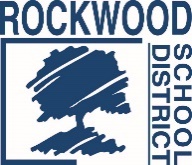 Addendum #1Date: February 10, 2021Rockwood School District – RFP No. RFP0121TRIPMGMTTitle: Student Field Trip SoftwareThe Request for Proposals (RFP) for the above named project is amended as noted in this Addendum. The deadline to submit questions related to the RFP referenced above has been extended to Friday, February 12, 2021.End of Addendum #1